Муниципальное бюджетное образовательное учреждение средняя общеобразовательная школа №22 с углубленным изучением отдельных предметов  г. Ипатово Ставропольского края      Принято                                                                                                 УТВЕРЖДАЮ      на заседании педагогического совета                                                 Директор МБОУ СОШ №22 г. Ипатово      МБОУ СОШ №22 г. Ипатово                                                                 ________ В.В. Симоненко       (протокол от «__» ___ 2020 г. .№ _)                                                   «__ »  ___  2020 года                                   Программа  работы  пришкольного оздоровительного лагеря    «Светлячок»       с  дневным пребыванием          детей   и  подростков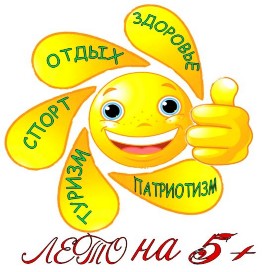 Солнце светит ярко-ярко!   Нам от солнца-жарко-жарко!           Солнце, воздух и вода – с ними  здорово  всегда!                    1 поток  ( 01.07. -  24.07. 2020 г.)Информационная карта программыСодержание программы:Пояснительная записка  ………………………………………………...4Цель и задачи программы  ………………………………………..…….5Принципы, используемые при планировании и проведении лагерной смены ……………………………………………………………………………..6- 7Направления и виды деятельности……………………………………...7 - 10Механизм реализации программы  …………………………………….11Условия реализации программы  ……………………………………....12-14Ожидаемые результаты  ………………………….….............................15План  работы  1  смены    ……………………………………………… 16Пояснительная записка Лето – наилучшая пора для общения с природой, постоянная смена впечатлений, встреча с неизвестными уголками природы, здоровье. Это время, когда дети имеют возможность снять психологическое напряжение, накопившееся за год, внимательно посмотреть вокруг себя и увидеть, что удивительное – рядом.Для того, чтобы воспитание в летнее время стало полноценной социально-педагогической деятельностью, необходимо открытие летних лагерей дневного пребывания. Система летнего лагеря с  разными направлениями работы является способом организации жизнедеятельности участников лагеря.Летняя большая перемена  дана школьникам для укрепления их здоровья, физической закалки, восстановления сил после долгого учебного года. Но это также время их обогащения, время действий, пробы и проверки своих сил, время освоения и осмысления окружающего мира.          Лагерь – форма организации деятельности школы, позволяющая:  - значительно расширить формы организации воспитательного процесса, апробировать новые; - продолжить работу по реализации принципа преемственности между ступенями образования , преемственности между основным и дополнительным образованием; - повысится уровень воспитательной составляющей деятельности образовательного учреждения, работа по преемственности в период обучения и отдыха детей в летний период;совершенствовать формы воспитательной деятельности, апробировать и   внедрить в практику новое;через участие детей в практической и  игровой деятельности показать значимость патриотического, экологического и эстетического  воспитания в жизни каждого человека, в  становлении ребёнка как гражданина своего города, района, края; в жизни нового поколения; расширить знания, полученные на уроках;организовать деятельность по обучению детей приёмам охраны и укрепления личного здоровья, здорового и безопасного образа жизни;Лагерь – это сфера активного отдыха, разнообразная общественно значимая досуговая деятельность, отличная от типовой назидательной, дидактической, словесной школьной деятельности.   Лагерь дает возможность любому ребенку раскрыться, приблизиться к высоким уровням самоуважения и самореабилитации.Детские оздоровительные лагеря являются частью социальной среды, в которой дети реализуют свои возможности, потребности в индивидуальной, физической и социальной компенсации в свободное время. Летний лагерь является, с одной стороны, формой организации свободного времени детей разного возраста, пола и уровня развития, с другой – пространством для оздоровления, развития  творчества.Обязательным является вовлечение в лагерь ребят из многодетных и малообеспеченных семей, семей, находящихся в трудной жизненной ситуации.Центром воспитательной работы лагеря является ребенок и его стремление к реализации. Пребывание здесь для каждого ребенка – время получения новых знаний, приобретения навыков и жизненного опыта. Это возможно благодаря продуманной организованной системе планирования лагерной смены. Детям предоставлена свобода в определении содержания их отдыха.  Цели и задачи программыЦель:      - создать благоприятные условия для оздоровления,  укрепления здоровья и организации досуга учащихся во время летних каникул, развития творческого и интеллектуального потенциала личности, ее индивидуальных способностей и дарований, творческой активности с учетом собственных интересов, наклонностей и возможностей.Задачи:1.Создание условий для организованного отдыха детей. 2.Приобщение ребят к творческим видам деятельности, развитие творческого мышления.3.Формирование культурного поведения, санитарно-гигиенической культуры.Создание благоприятных условий для укрепления здоровья детей, использование окружающей природы в качестве источника оздоровления ребёнка.4.Организация среды, предоставляющей ребенку возможность для самореализации на индивидуальном личностном потенциале. Выявление и развитие творческого потенциала ребенка, включение его в развивающую коллективную и индивидуальную деятельность.5.Формирование у ребят навыков общения и толерантности.6. Широкое приобщение детей к разнообразному социальному опыту, создание в лагере стиля отношений подлинного сотрудничества, содружества, сотворчества; организация разнообразной общественно значимой досуговой деятельности детей и, прежде всего, активного общения с природой.7.Развитие у детей навыков работы в группе, участие в управлении детским оздоровительным лагерем.Сроки и условия пребывания: Данная программа по своей направленности является комплексной, т. е. включает в себя разноплановую деятельность, объединяет различные направления оздоровления, отдыха и воспитания детей в условиях оздоровительного лагеря. Преобладающими направлениями являются  экологическое  и  физкультурно-оздоровительное.По продолжительности программа является краткосрочной, т. е. реализуется в течение лагерной смены. Основным составом лагеря являются обучающиеся МБОУ СОШ№22 г. Ипатово. На основании заявления родителей или их законных представителей принимаются все желающие в возрасте от 7 до 15 лет. При комплектовании особое внимание уделяется детям из малообеспеченных, многодетных, неполных, опекаемых и неблагополучных семей, так как они не имеют возможности получить полноценный здоровый отдых во время летних каникул, выехать за пределы города. Деятельность воспитанников во время лагерной смены осуществляется в 7 отрядах отрядах по 30 человек. Особенностью данной программы является то, что она учитывает интересы учащихся разного возраста. Старшие ребята активно сотрудничают с воспитателями, являются командирами своих отрядов, помогают младшим учащимся при проведении массовых игровых мероприятий. До начала работы лагеря проводится опрос учащихся- какие мероприятия дети желали бы включить в работу лагеря.Принципы, используемые при планировании и проведении лагерной сменыПрограмма  смены «Веселые  тропинки  лета»  опирается на следующие принципы:Принцип гуманизации отношений.Построение всех отношений на основе уважения и доверия к человеку, на стремлении привести его к успеху. Через идею гуманного подхода к ребенку, родителям, сотрудникам лагеря необходимо психологическое переосмысление всех основных компонентов педагогического процесса.Принцип соответствия типа сотрудничества психологическим возрастным особенностям учащихся и типу ведущей деятельности.     Результатом деятельности воспитательного характера в оздоровительном лагере  является сотрудничество ребенка и взрослого, которое позволяет воспитаннику лагеря почувствовать себя творческой личностью.Принцип  дифференциации  воспитания.     Дифференциация в рамках летнего оздоровительного лагеря предполагает:отбор содержания, форм и методов воспитания в соотношении с индивидуально-психологическими особенностями детей;создание возможности переключения с одного вида деятельности на другой в рамках смены (дня);взаимосвязь всех мероприятий в рамках тематики дня;активное участие детей во всех видах деятельности.Принцип комплексности оздоровления и воспитания ребёнка.Данный принцип может быть реализован при следующих условиях:необходимо чёткое распределение времени на организацию оздоровительной и воспитательной работы;оценка эффективности пребывания детей на площадке должна быть комплексной, учитывающей все группы поставленных задач.Принцип гармонизации сущностных сил ребёнка, его интеллектуальной, физической, эмоционально-волевой сфер с учётом его индивидуальных и возрастных особенностей.Этот принцип может быть реализован при следующих условиях:вариантности выбора способа реализации в различных видах деятельности;сочетание форм работы, учитывающих возрастные особенности детей;постоянной коррекции воздействий на каждого ребёнка с учётом изменений, происходящих в его организме и психике.Принцип интегративно-гуманитарного подхода.Этот принцип определяет пять «граней»:грань личностного восприятия («это затрагивает или может затрагивать лично   меня»);грань сопричастности («этого достигли ребята, это им нужно – значит, это доступно и нужно мне»);грань глобального восприятия («это нужно знать всем – значит это важно и для меня; это относится к общечеловеческим ценностям»);грань ориентации на консенсус («Я признаю за другим право иметь свою точку зрения, я могу поставить себя на место других, понять их проблемы»);грань личной ответственности («я отвечаю за последствия своей деятельности для других людей и для природы»).Принцип уважения и доверия.Этот принцип может быть реализован при следующих условиях:добровольного включения ребёнка в ту или иную деятельность;доверие ребёнку в выборе средств достижения поставленной цели, в основном на вере в возможность каждого ребёнка и его собственной вере в достижении негативных последствий в процессе педагогического воздействия;в учёте интересов учащихся, их индивидуальных вкусов.                 Направления и виды деятельностиДля реализации программы разработан механизм, который представлен в виде модулей:             Физкультурно-оздоровительный   модуль                Художественно-творческий модульТворческая деятельность-это особая сфера человеческой деятельности, в которой личность получает удовольствие от проявления своих духовных и физических сил. Основным назначением творческой деятельности в лагере является развитие кретивности   детей  и  подростков.    Образовательный  модульВ условиях летнего отдыха у ребят не пропадает стремление к познанию нового, неизвестного, просто это стремление реализуется в других, отличных от школьного урока, формах. С другой стороны, ребята стремятся к практической реализации тех знаний, которые дала им школа, окружающая средаОпределённый интерес у детей вызывают психологические тесты, которые помогают ребятам узнать о себе что-то новое.               Гражданско-патриотический   модуль                               Досуговый модульДосуговая деятельность- это процесс активного общения, удовлетворения потребностей детей в контактах. Творческий характер деятельности влияет на интеллектуальное и физическое развитие ребёнка, формирование его характера. Организация досуговой деятельности детей- один из компонентов единого процесса жизнедеятельности ребёнка в период пребывания его в лагере.                            Экологический модуль                  Механизм  реализации  программыI этап. Подготовительный –  май - июньразработка программы деятельности пришкольного летнего оздоровительного   лагеря с дневным пребыванием детей «Светлячок»;подготовка методического материала для работников лагеря;составление необходимой документации для деятельности лагеря (план-сетка, положение, должностные обязанности, инструкции т.д.)составление списков воспитанников;знакомство работников лагеря с едиными педагогическими требованиями;прохождение медкомиссии, подготовка санитарных книжек;осмотр помещений, территории:   спортивный зал, отрядные комнаты, туалеты, спортивная площадка;приобретение канцтоваров, хозтоваров;проверка готовности школьной  столовой ;формирование призового фонда – грамоты, сувениры;сбор инвентаря: фонотека, спортинвентарь, бытовые предметы, аппаратура;оформление уголков «Пожарная безопасность», «ПДД», уголка для родителей;проведение инструктажей с работниками лагеря.Оформление лагерного уголка.II этап. Организационный – конец июня          -  проведение диагностики , анкетирования детей   запуск программы «Веселые  тропинки  лета»;знакомство с правилами жизнедеятельности лагеря.III этап. Практический – июль Основной деятельностью этого этапа является:реализация основной идеи смены;вовлечение детей и подростков в различные виды коллективно - творческих дел;работа творческих мастерских,  кружков.IV этап. Аналитический –  конец июляОсновной идеей этого этапа является:подведение итогов смены;выработка перспектив деятельности организации;анализ предложений детьми, родителями, педагогами, внесенными по деятельности летнего оздоровительного лагеря в будущем.                       Условия  реализации  программыДля успешной реализации программы необходимо выполнение ряда условий:Чёткое представление целей и постановка задач.Конкретное планирование деятельности.Кадровое обеспечение программы.Методическое обеспечение программы.Педагогические условия.Материально-техническое обеспечение. Методические условия наличие программы лагеря, планов работы отрядов, плана-сетки.   должностные инструкции всех участников процесса.проведение  консультативной работы с педагогами до начала лагерной смены;подбор методических разработок в соответствии с планом работы.проведение ежедневных планёрок.коллективные творческие делатворческие мастерскиеиндивидуальная работаКадровые условия.Оздоровление и развитие детей в значительной степени зависит от знаний, умений и подготовленности к работе тех взрослых, которые организуют жизнедеятельность лагеря.Каждый работник лагеря знакомится с условиями труда, правилами внутреннего распорядка и своими должностными обязанностями. Работники лагеря несут личную ответственность за жизнь и здоровье детей в пределах возложенных на них обязанностей.                                     Кадровое обеспечение:Начальник лагеря - обеспечивает общее руководство лагерем, издает приказы и распоряжения по лагерю, проводит инструктаж персонала лагеря по технике безопасности, профилактике травматизма, создает условия для проведения воспитательной и оздоровительной работы.Воспитатели  -  осуществляет контроль за соблюдением детьми  режимных моментов, организует дежурство отряда по столовой, медицинского кабинета. Несет ответственность за жизнь и здоровье детей. Проводит с детьми беседы по правилам техники безопасности, личной гигиены.Педагогические условия.Отбор педагогических средств с учетом возрастных и индивидуальных особенностей, способствующих успешной самореализации детей.Организация различных видов деятельности.Добровольность включения детей в организацию жизни лагеря.Создание ситуации успеха.Систематическое информирование о результатах прожитого дня.Организация различных видов стимулирования.Материально-техническое обеспечение.Выбор оптимальных условий и площадок для проведения различных мероприятий.Материалы для оформления и творчества детей.Наличие канцелярских принадлежностей.Аудиоматериалы и видеотехника.Призы и награды для стимулирования.Материально-технические условия предусматривают: Нормативно-правовые документыВ основе концепции программы  и деятельности летнего оздоровительного лагеря заложены следующие нормативно-правовые документы:1.Закон «Об образовании» -ФЗ № 273 от 29.12. 2012г.2. Конвенция о правах ребенка, ООН, 1991г.3.Всемирная Декларация об обеспечении выживания, защиты и развития детей 30.09.1990г.4.Устав МБОУ СОШ№22 г. Ипатово.5.Положение  о лагере дневного пребывания . 5а. Положение о школьной столовой.6.Правила внутреннего распорядка лагеря дневного пребывания.7. Инструктажи  по технике безопасности.8.Рекомендации по профилактике детского травматизма, предупреждению несчастных случаев с детьми в школьном оздоровительном лагере.9.Приказы  Отдела  образования.Объективные факторы работы лагеря.Временный характер детского объединения.Разнообразная деятельность – насыщенность всего периода разноплановой интересной деятельностью делают пребывание в лагере очень привлекательным для детей, которые в силу своего возраста стремятся «попробовать всё и успеть везде». В летнем оздоровительном лагере предлагается самый разнообразный спектр занятий.Интенсивность освоения детьми различных видов деятельности – заинтересованность ребёнка каким-либо делом посредством достижения последующего определённого положительного результата. В этом смысле личностно-ориентированный подход означает, что степень интенсивности должна быть адекватна индивидуальным возможностям человека.Изменение позиции ребёнка – своеобразное разрушение прежнего, подчас негативного, стереотипа поведения. Природно-климатическая база – природное окружение, чистый свежий воздух является важной составляющей успеха лагеря.Чёткий режим жизнедеятельности – максимальное использование природно-климатических факторов, рациональная организация всей жизнедеятельности детей. Ожидаемые результатыВ ходе реализации данной программы ожидается:Укрепление и оздоровление детского организма:     - формирование полезных привычек (утренняя зарядка, соблюдение правил      личной гигиены)             - развитие физических качеств (силы, ловкости, быстроты, выносливости)Укрепление физических и психологических сил детей и подростков, развитие лидерских и организаторских качеств, приобретение новых знаний, развитие творческих способностей, детской самостоятельности и самодеятельности.Получение участниками смены умений и навыков  индивидуальной и коллективной творческой и трудовой деятельности, социальной активности.Развитие коммуникативных способностей и толерантности.Приобретение новых знаний и умений в результате занятий (разучивание песен, игр, составление проектов)Расширение кругозора детей.Повышение общей культуры учащихся, привитие им социально-нравственных норм.Эмоциональная разгрузка, снятие напряжения после учебного года.Личностный рост участников смены.-  повысится уровень 	общей культуры учащихся посредством развития эмоционально-волевой сферы ребенка, креативности его мышления и реализации творческого потенциала ребенка в разнообразных сферах деятельности;- будут созданы условия для становления социально-адаптированной личности с активной жизненной позиции человека как гражданина и патриота своей страны- будут сформированы основы  экологической культуры учащихся;1Номинация, по которой представляется программаЛетний пришкольный оздоровительный лагерь  с дневным пребыванием детей   и  подростков.2.Полное название программыПрограмма 1 смены  летнего оздоровительного лагеря с дневным пребыванием «Светлячок»3.Цель программыСоздать благоприятные условия для укрепления здоровья и организации досуга учащихся во время летнего оздоровительного сезона.4.Адресат проектной деятельности Муниципальное бюджетное общеобразовательное учреждение  средняя  общеобразовательная  школа  с  углубленным  изучением  предметов  № 22 г. Ипатово  Ипатовского  района   Ставропольского  края.5.Направления содержания  деятельности программы лагеря ( профиль)Смена лагеря «Веселые  тропинки  лета» - физкультурно-оздоровительного профиля включает следующие направления:-экологическое,- туристическо – краеведческое  ,- художественно-творческое, - гражданско-патриотическое  развитие детей,  познавательно-интеллектуальное,  досуговая деятельность.6.Ожидаемый результат- повышение двигательной активности будет способствовать укреплению здоровья и физическому развитию детей;- будут удовлетворены  потребности детей и родителей в полноценном отдыхе;-  повысится уровень 	общей культуры учащихся посредством развития эмоционально-волевой сферы ребенка, креативности его мышления и реализации творческого потенциала ребенка в разнообразных сферах деятельности;- будут созданы условия для становления социально-адаптированной личности с активной жизненной позиции человека как гражданина и патриота своей страны- будут сформированы основы туристической, экологической культуры учащихся;7.Автор   программыТоколакова Элеонора Абдул-Кадыровна - учитель начальных классов.5Муниципальное бюджетное общеобразовательное учреждение, представившее программу МБОУ  СОШ №22 г. Ипатово6Адрес, телефон356630, Ставропольский край, Ипатовский район, город Ипатово, улица Школьная,  30А.7Место реализацииПришкольный оздоровительный лагерь «Светлячок» с дневным пребыванием детей  и  подростков.8Количество участников программы210 человекВозраст участников программы7-15 лет9Сроки проведения, количество смен21 день, одна смена10Итог  реализации  программы.Программа характеризуется  сочетанием экскурсий и походов со знакомством краеведческих сведений из истории малой родины.Результатом смены является  выпуск видеоролика о жизни лагерной смены.ЗадачиФормы работыМетодическое                        сопровождениеВовлечение детей в различные формы           физкультурно-оздоровительной                          работы;Выработка и укрепление гигиенических навыковРасширение и углубление знаний по охране здоровья, закаливание.Утренняя зарядка;Спортивные игры на спортплощадке;Подвижные игры на свежем воздухеЭстафеты, спортивные мероприятияБеседы, лекции, минутки безопасности,  минутки  здоровья,  советы  доктора Айболита,  работа кружка «Туристенок»Приложения,  разработки,  инструктажи  по ТБ,  план  работы кружка.ЗадачиФормы работыМетодическое                 сопровождениеПриобщение детей к посильной и доступной деятельности в области искусстваФормирование художественно-эстетического вкуса, способности самостоятельно оценивать свой трудРазвитие творческих способностей детей.Изобразительная деятельность                        ( оформление отрядных уголков, рисунки)Конкурсные программыТворческие проектыКонцерты                          (открытие, закрытие лагеря; День Российского  флага)Творческие игрыВыставки поделокПроекты,  работа кружка «Фантазеры»ПриложениеБиблиотечка лагеря,  план  работы  кружка.ЗадачиФормы работыМетодическое                 сопровождениеРасширение знаний детей и подростков об окружающем миреУдовлетворение потребностей ребёнка к реализации своих знаний и уменийЭкскурсииПросмотр видеофильмов                                      Тематические беседыИгра  «Лабиринт»                              Загадки, кроссворды, ребусыКонкурсы рисунков, конструирование, изготовление поделок                                             Интеллектуальные игрыПриложения ЗадачиФормы работыМетодическое                 сопровождениеВоспитание школьников гражданами своей Родины, имеюшими и уважающими свои корни, культуру, традиции своей семьи, школы, родного края: от воспитания любви к родной школе и отчему дому к формированию гражданского самосознания, ответственности за судьбу Родины.Приобщение к духовным ценностям российской истории.Праздник  «Я горжусь тобой, моя страна!»Конкурс рисунков по теме: «Я люблю тебя, Россия!»Демонстрация презентации «Символика России»Отрядный час по теме: «Тихая моя Родина» на основе краеведческих материалов.10 июля - 80 лет со дня начала Битвы за Ленинград (1941-1944г)8 июля - Всероссийский день семьи, любви и верности.Урок мужества «Подвиг их бессмертен» (об участниках ВОВ)Просмотр фильмов о ВОВ. Разработки,  презентации.ЗадачиФормы работыМетодическое                 сопровождениеВовлечь как можно больше ребят  в различные формы организации досуга.Организовать деятельность творческих мастерскихМероприятия различной направленностиИгрыШашки, шахматыТеннисТематические линейкиМультфильмы и видефильмыПроведение праздников, дискотек, конкурсов.Работа  кружка «Непоседы»Приложения,  разработки, план работы кружка.ЗадачиФормы работыМетодическое                 сопровождениеСоздание атмосферы значимости экологических проблем и приоритетности экологической работыРасширение элементарных экологических представлений и знанийПовышение уровня экологической культурыФормирование навыков заботливого отношения к объектам живой и неживой природыЭкскурсииЭкологическая играЭкологические акцииЭкологические викториныКроссвордыЭкологические беседыРешение экологических ситуацийИгра «Лесная аптека»Экологические сказкиЧтение художественной литературы «Читательский  марафон»ПриложениеБиблиотечка  лагеря.ПрименениеИсточник финансирования и материальная базаОтветственные1234Кабинеты Отрядные комнатыМатериальная база школы.Бюджетные средства на закупку канцелярских принадлежностей для творческих мастерских, отрядных дел, подготовки стендов и материалов для конкурсовНачальник лагеря, воспитатели, технический персоналСпортивныйзалЗанятия спортом, состязания,  линейка ( в случае плохой погоды)Материальная база школы ВоспитателиСпортивная площадкаЛинейка, проведение общелагерных  игр на воздухе, спартакиады, спортивные состязанияМатериальная база школы ВоспитателиШкольный дворОтрядные дела, игры-путешествияМатериальная база школыВоспитатели, администрация лагеря Медицинкий  кабинетМедицинский контроль мероприятий лагерной сменыМатериальная база школы Медицинский работник  школыШкольная столоваяЗавтрак, обедФонд социального страхования ПоварКомнаты гигиеныТуалеты, места для мытья рук, сушилки для   рук, раздевалкиМатериальная база школыНачальник лагеря, воспитатели, технический персонал